UNIVERSITETET 
I OSLO Institutt for litteratur, områdestudier og europeiske språk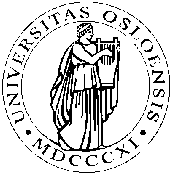 HJEMMEEKSAMEN2016/VÅR1 sidePOR2104 – Portugisisk språkhistorieVarighet: 3 dager								6. - 9. juni 2016Besvarelsen leveres i emnets fellesrom i Fronter innen kl. 14.00 på innleveringsdagen.Er du student på bachelor med studieretning portugisisk, må besvares eksamen på portugisisk. Er du på årsenheten i portugisisk, kan velge om de vil besvare på portugisisk eller norsk. Besvarelsen skal være ca. 5 sider (à 2300 tegn uten mellomrom). Bruk Times New Roman, 12. pkt, halvannen linjeavstand. Besvarelsen skal inneholde: 1) kandidatnummer (fire siffer, hentes fra StudentWeb) 2) emnekode og emnenavn 3) semester og år 4) nummer på oppgaven du har valgt. Alle sider skal nummereres.Besvarelsen skal være anonym, kandidatens navn skal ikke brukes, kun kandidatnummer. Husk å skrive kandidatnummer i filnavnet!Besvarelsen skal inneholde kildehenvisninger. Dersom du leverer en besvarelse med mangelfulle eller misvisende kildehenvisninger kan du bli mistenkt for fusk. Mer om kilder og fusk her: http://www.hf.uio.no/studier/ressurser/kilder/Lykke til!_____________________________________________________________________________Velg én av følgende to oppgaver: As mudanças fonológicas mais importantes no desenvolvimento do latim ao portugués.O desenvolvímento  da  morfología verbal do português._____________________________________________________________________________Hvis du ønsker begrunnelse: Ta kontakt med sensor innen 1 uke etter at sensuren er kunngjort i StudentWeb. Oppgi navn og kandidatnummer. Sensor bestemmer om begrunnelsen gis skriftlig eller muntlig.